Very true for meSomewhat true for meSomewhat false for me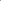 Very false for me1.  A person's family is the most important thing in life.□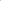 □□□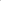 2.  Even if something bad is about to happen to me, I rarely experience fear or nervousness.	□□□□3.  I go out of my way to get things I want.□□□□4.  When I am doing well at something I love to keep at it.□□□□5.  I am always willing to try something new if I think it will be fun.□□□□6.  How I dress is important to me□□□□7.  When I get something I want, I feel excited and energized.□□□□8.  Criticism or scolding hurts me quite a bit.□□□□9.  When I want something I usually go all-out to get it.□□□□10.  I will often do things for no other reason than that they might be fun.□□□□11.  It is hard for me to find the time to do things such as get a haircut.□□□□12.  If I see a chance to get something I want I move on it right away.□□□□13.  I feel pretty worried or upset when I think or know somebody is angry at me.□□□□14.  When I see an opportunity for something I like I get excited right away.□□□□15.  I often act on the spur of the moment.□□□□16.  If I think something unpleasant is going to happen I usually get pretty 'worked up.□□□□17.  I often wonder why people act the way they do.□□□□18.  When good things happen to me, it affects me strongly.□□□□19.  I feel worried when I think I have done poorly at something important.□□□□20.  I crave excitement and new sensations.□□□□21.  When I go after something I use a 'no holds barred' approach.□□□□22.  I have very few fears compared to my friends.□□□□23.  It would excite me to win a contest.□□□□24.  I worry about making mistakes.□□□□